PROGRAMAMIÉRCOLES 24 de julio(Todas las sesiones Salones Symphony III y IV)9:00 - 9:15 a.m. 	Palabras de apertura> Ernesto Kraiselburd, presidente del Instituto de Prensa de la SIP, El Día, La Plata, Argentina> Ricardo Trotti, director ejecutivo de la SIP, Miami, EE.UU.9:15 - 10:00 a.m. Presentación: Un gigante sin suscripcionesEl portal argentino Infobae ha sido destacado como uno de los casos de éxito de Google. Utiliza un avanzado sistema de descarga rápida y su contenido tiene un alcance regional.  > Daniel Hadad, Infobae, Buenos Aires, Argentina10:00 – 11:00 a.m.Segmento IPanel: Paywalls y suscripciones digitalesTres medios líderes en sus mercados comparten sus experiencias con y sin suscripciones digitales.Panelistas: Javier Kraviez, Clarín, Buenos Aires, Argentina; Garfield Grandison, The Gleaner, Kingston, Jamaica; Ivo Cadenas, Grupo Vocento, Madrid, España. Moderador: Juan Eloy Martín, Protecmedia, Madrid, España.11:00- 11:15 a.m. 	Receso para caféFoyer11:15 - 12:15 p.m. Panel: Saturación mediática y engagement: cómo atraer a la audiencia Nuevos formatos en el entorno digital permiten contar grandes historias y coberturas que contribuyen a sobresalir entre una sobre abundancia de medios. Editores comparten sus experiencias.Panelistas: Sebastián Morales, Publimetro; Jorge del Villar, Cultura Colectiva, Ciudad de México, México y Mauro Torres, Ruptly, Berlín, Alemania.12:15- 1:00 p.m.Segmento IPresentación: Cómo convertir a usuarios de Facebook en suscriptores de su medioUn experto en la monetización de contenidos de la mayor red social del mundo adiestrará en el uso de dos iniciativas: cómo poner un Paywall en Instant Articles y News Funding, herramienta que no pide compartir ganancias en la venta de contenido.> Varun Shetty, Facebook, Nueva York, Nueva York.1:00 - 2:30 p.m. 	Almuerzo> Marcelo Finkelberg , Juan A. Lamberghini, GrowPro, Córdoba, Argentina. Tema: Nuevo Instituto SIP de aprendizaje virtualSalones Concerto C y D2:30 - 3:30 p.m.Segmento IPanel II: Paywall y suscripciones digitalesA algunos diarios les asaltan las dudas a la hora de sumarse a las tendencias de contenido mediante pago. Este segmento presenta tres experiencias de diarios en distintos mercados que finalmente se decidieron a monetizar sus contenidos en la web. Panelistas: Édgar Cuéllar, El País, Cali, Colombia; Mindy Marques, The Miami Herald / McClatchy, Miami, Florida; Lionel Sicilia, Mustang Cloud, Buenos Aires, Argentina.3:30 - 3:45 p.m.Segmento IIPresentación: Claves para descifrar el enigma del podcastingEs una plataforma formidable y con una audiencia creciente pero el reto sigue siendo cómo extraer ganancias. Consejos de un “insider”> Melvín Rivera, Miami, EE.UU3:45 - 4:30 p.m.Segmento IIMonetización de podcastsPresentación: La estrategia de podcasts de El Tiempo > Andrés Mompotes, El Tiempo, Bogotá, Colombia.4:30 – 4:45 p.m. 	Receso para caféFoyer4:45 - 5:30 p.m.Monetización de podcastsPresentación: Lecciones aprendidas en un año de transmisiones > Gastón Roitberg, La Nación, Buenos Aires, Argentina.5:30 - 6:15 p.m. Segmento II. ContinuaciónMonetización de videos Panelistas: WeGo, Miami, EE.UU.; Juan José Artero, Hitsbook, Madrid, España; Pablo Verdenelli, Wello, Buenos Aires, Argentina.6:15 - 6:45 p.m.Monetización de videos Entrevista: Luis Resola, Teads LATAM.7:00- 8:30 p.m. Coctel de bienvenida. Cortesía de Ruptly.FoyerJUEVES 25 de julio(Todas las sesiones Salones Symphony III y IV)9:00 - 9: 45 a.m. El gran diario impreso de la era digitalLas suscripciones digitales ya representan la cuarta parte de los ingresos de The New York Times. Sin embargo, el diario tradicional sigue sustentando el valor de la marca y es vital para el futuro de la empresa.> Michael Greenspon, The New York Times, Nueva York, EE.UU.9:45 - 10:30 a.m. Presentación: Nuevos modelos de negocio en plataformas audiovisuales> Cynthia Hudson, CNN en Español, Atlanta, Estados Unidos.10:30 – 10:45  a.m. Receso para caféFoyer10:45 - 11: 45 a.m. Segmento IIIInnovación y negocios alternativosYa no son medios de comunicación sino empresas digitales. Más allá de la publicidad y las suscripciones, las compañías mediáticas buscan ganancias en otros negocios, a menudo relacionados a la tecnología.Casos de estudio: Alexander Gómez, El Comercio, Lima, Perú; Carmen Murillo, La Nación de Costa Rica; Marcelo Finkelberg, GrowPro, Córdoba, Argentina.11:45 - 12: 30 p.m. Presentación: Audiencias protagonistas. El plan de innovación de La Nación de Argentina> Gastón Roitberg, La Nación, Buenos Aires, Argentina	12:30 – 2:00 p.m.Almuerzo y presentación> Pablo Palamara, DSGN, Miami, EE.UU. Tema: Campaña comunicacional de la SIPSalones Concerto C y D2:00: – 3:15p.m.Segmento III. ContinuaciónInnovación y negocios alternativosLas experiencias de medios nativos digitales.La Silla Rota, Ciudad de México, México; Federico Manuel Arreola, Sdpnoticias.com, ciudad de México, México; Armando Castilla, Vanguardia, Saltillo, México..Presentación: Disrupción del status quo: La reinvención de los modelos publicitarios> Eric Shih, Teads, Nueva York, EE.UU.3:15 – 4:15 p.m.Segmento IVAudiencias, métrica y publicidadDesde las situaciones típicas en la redacción es buena idea revisar los números para la toma de decisiones, que pueden ir desde subir o no un contenido hasta la estrategia corporativa de largo plazo o relacionadas a los presupuestos.> Eduardo Aguilar, El Universal, Ciudad de México, México; Kenny Curry, Facebook, Nueva York, EE.UU.4:15 – 4:30  p.m. Receso para caféFoyer4:30 – 5:30 p.m.Presentación: Avances de la Iniciativa Google News y las ventajas a futuro para los medios periodísticos> Andrea Fornes, Google, São Paulo, Brasil5: 30 - 6:00 p.m. Inicio del Taller Reconnect> Chus del Río, La Rioja, España y Eduardo Tessler, Porto Alegre, Brasil.VIERNES 26 de julio (Todas las sesiones Salones Symphony III y IV)9:00 a.m. – 10:45 p.mInmersión a fondo sobre cómo conectar su contenido al Instant Article Paywall ahora abierto a todos los medios> Stephen Largen, Varun Shetty, Facebook, Nueva York, EE.UU.10:45 - 11:00 a.m. Receso para caféFoyer11:00 a.m. - 1:00 p.m. SIP ReconnectUn taller interactivo de transformación digital dirigido por el equipo de expertos de SIP Responsive Consulting que ofrecerán respuestas y soluciones a las preguntas y preocupaciones de los asistentes a SIP Connect 2019 en una sesión práctica de dos horas e imprescindible para cerrar la conferencia. SIP Reconnect será además un punto de encuentro permanente en la web de la SIP en la que los asociados podrán plantear preguntas y dudas a los expertos a lo largo de todo el año.> Eduardo Tessler, Porto Alegre Brasil; Chus del Río, Logroño, España.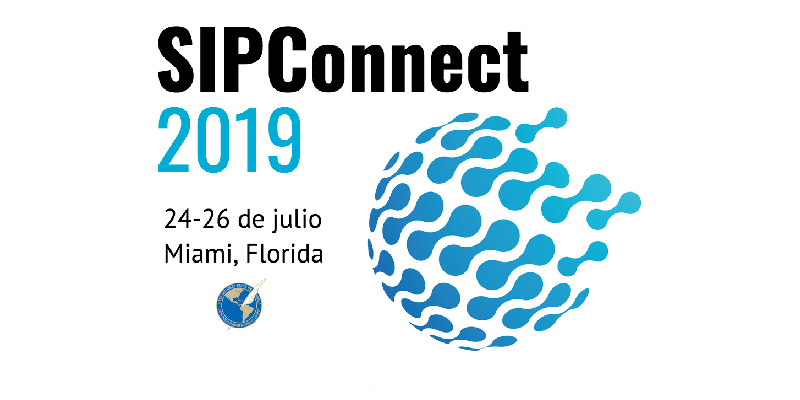 